April 2016Please note, because of the nature of this job, if you are successful in your application you will be subject to an enhanced Disclosure and Barring Service with barred list check. This will be done by means of applying for a DBS certificate through the Disclosure and Barring Service. Disclosures include details of cautions, reprimands or final warnings as well as convictions, spent or unspent. Clearance will be obtained before employment commences.This job description is current at the date shown, but following consultation with you, it may be changed by management to reflect or anticipate changes in the job which are commensurate with the salary and job titleCLASSROOM TEACHERJOB SPECIFICATION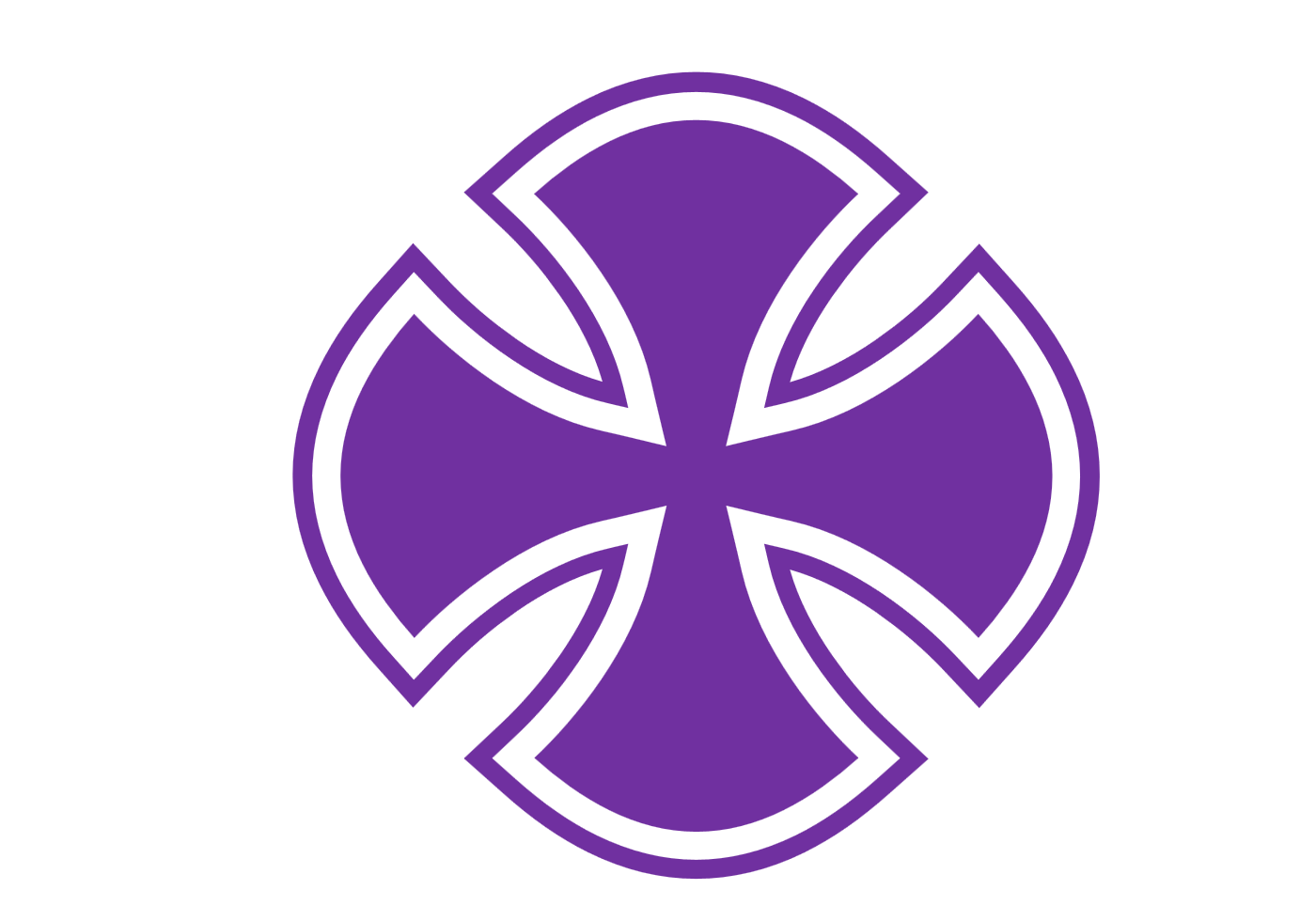 Strategic Direction & Development of the SchoolEssentialDesirableExperience implementing some whole school policies within the subject area.√Experience of using a range of information and evidence to raise pupil achievement. √Experience of successfully delivering inclusive practice to ensure equal opportunities for all.√Ability to identify realistic and challenging targets for improvement in the subject area.√Evidence of working in partnership with parents.√Teaching and LearningEssentialDesirableExemplary classroom practitioner√Ability to ensure curriculum coverage, continuity and progression in the subject, for all pupils.√Ability to set targets in the subject area using school provided data.√Experience of sharing advice and guidance to colleagues on teaching and learning. √Experience of using inclusive practices to ensure equal opportunities for all in the subject area.√Experience of implementing the principles and practices in behaviour management and strategies.√Experience of the delivery of the subject content within relevant key stage(s) and its assessment tools.√Efficient and Effective Deployment of ResourcesEssentialDesirableAbility to use accommodation to create an effective and stimulating environment√Experience of ensuring that the learning environment is safe and that risks are adequately assessed√Experience of resource allocation and budget management√Professional DevelopmentEssentialDesirableQualified teacher status / NQT√Evidence of recent and appropriate professional development√Sound up to date knowledge of subject area√Understanding of the role of the professional portfolio as part of CPD√Post graduate level qualification in subject area√Other QualitiesEssentialDesirableExcellent communication and interpersonal skills√Confident ICT user√Ability to motivate students and set an example of high personal standards√Experience of organising and leading off site trips√Candidates must be suitable to work with children, ascertained by clearance through the DBS including barred list check√